Supplement 3Supplement to “Safety Outcomes of Selective Serotonin Reuptake Inhibitors in Adolescent Attention–Deficit/Hyperactivity Disorder: The ASSURE Study”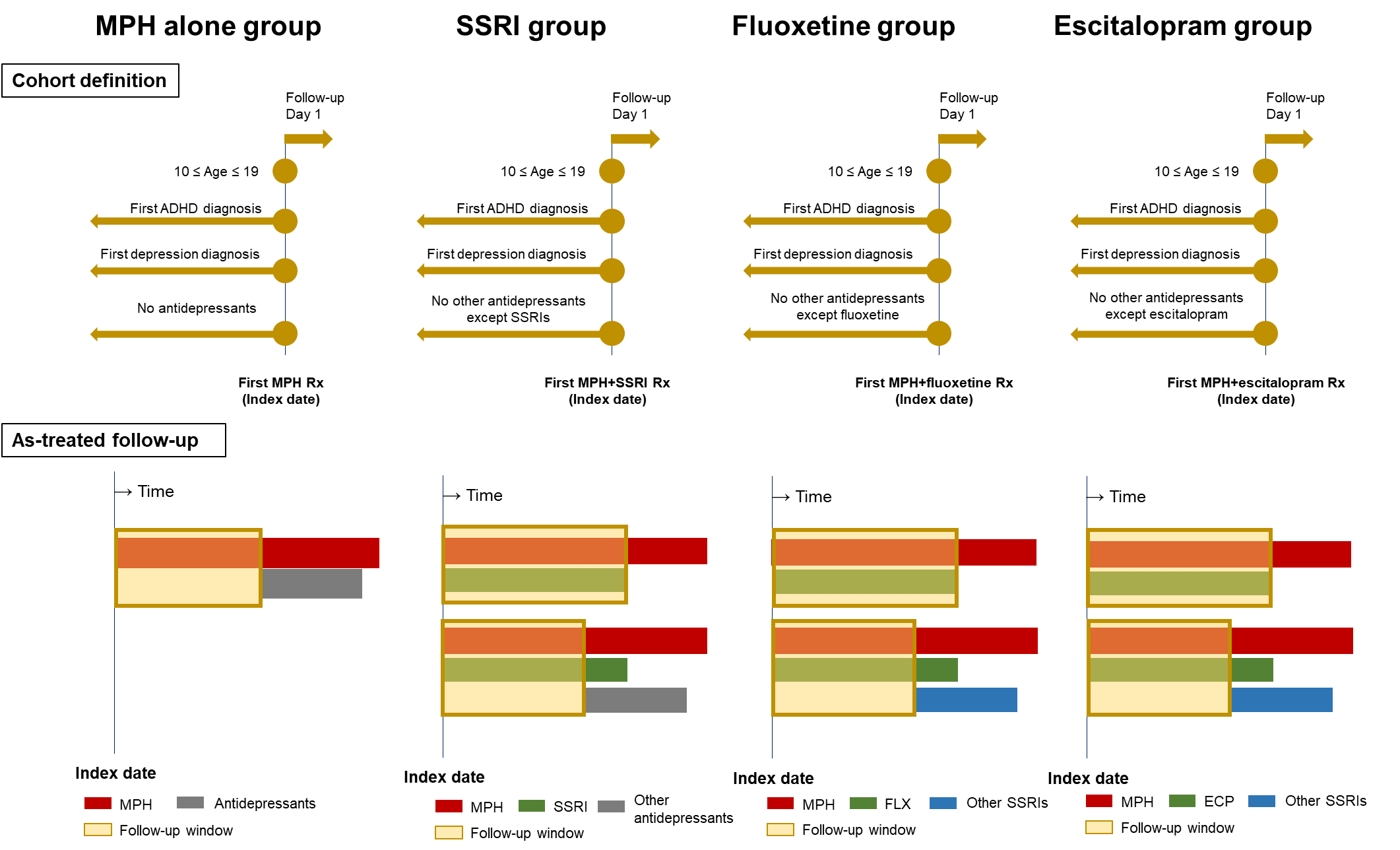 Figure S1. Schematic visualization for the cohort definition and as–treated follow–up strategy  Table S1. Baseline characteristics, comorbidities, and concomitant drugs in adolescent ADHD patients with depression before the propensity score matching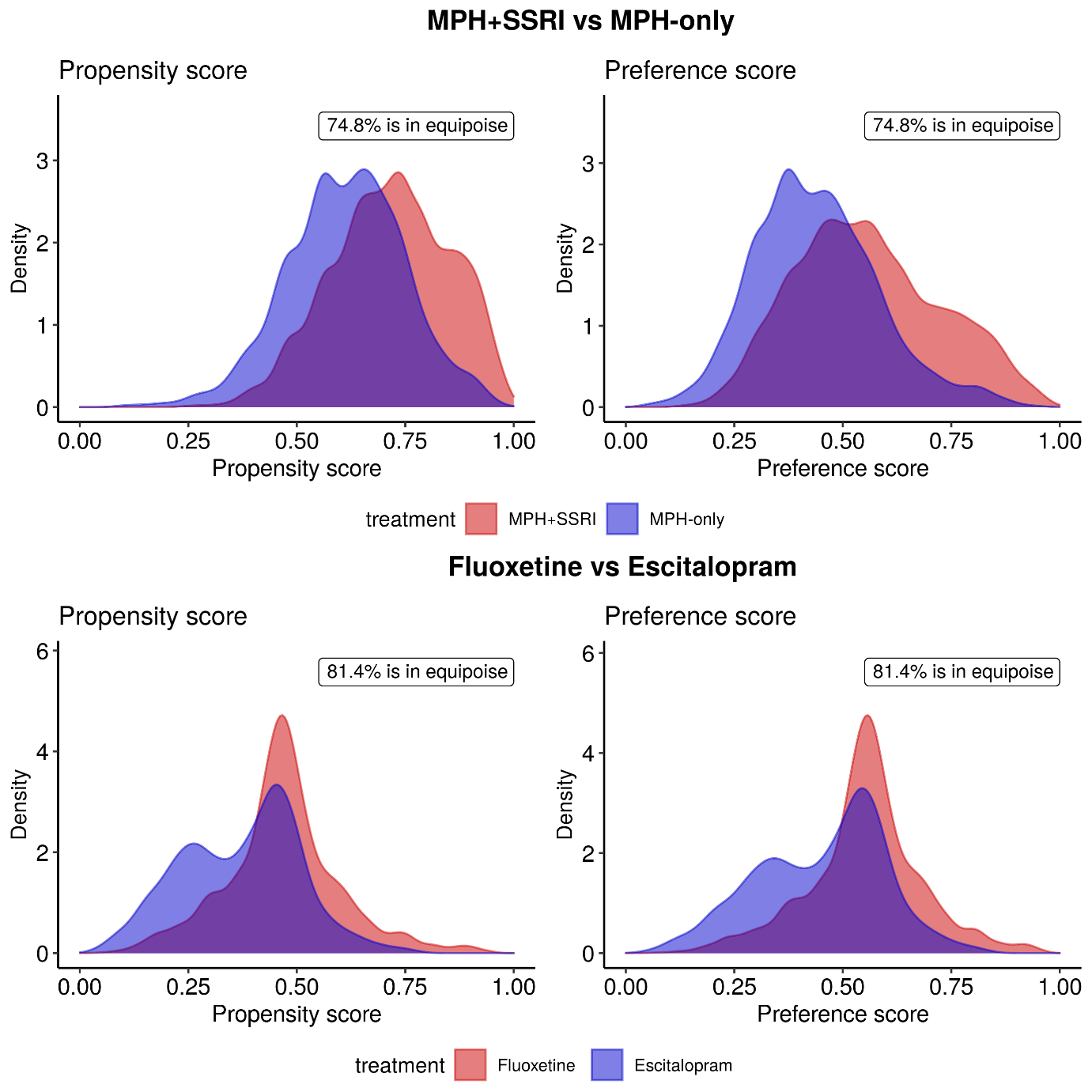 Figure S2. Empirical equipoise between the comparison groups. 
MPH: methylphenidate; SSRI: selective serotonin reuptake inhibitor; FLX: fluoxetine; ECP: escitalopram; Preference score: prevalence–adjusted propensity score1 Table S2. Incidence of outcome events between the SSRI and MPH–only groupsTable S3. Incidence of outcome events between the fluoxetine and escitalopram groupsTable S4. Risk of outcome events between the SSRI and MPH alone groups in the subgroup analysis by sexTable S5. Risk of outcome events between the fluoxetine and escitalopram groups in the subgroup analysis by sexTable S6. Comparisons of baseline characteristics, comorbidities, and concomitant drugs between the SSRI and MPH-only groups after propensity score matching in sensitivity analysesTable S7. Comparisons of baseline characteristics, comorbidities, and concomitant drugs between the Fluoxetine and Escitalopram groups after propensity score matching in sensitivity analyses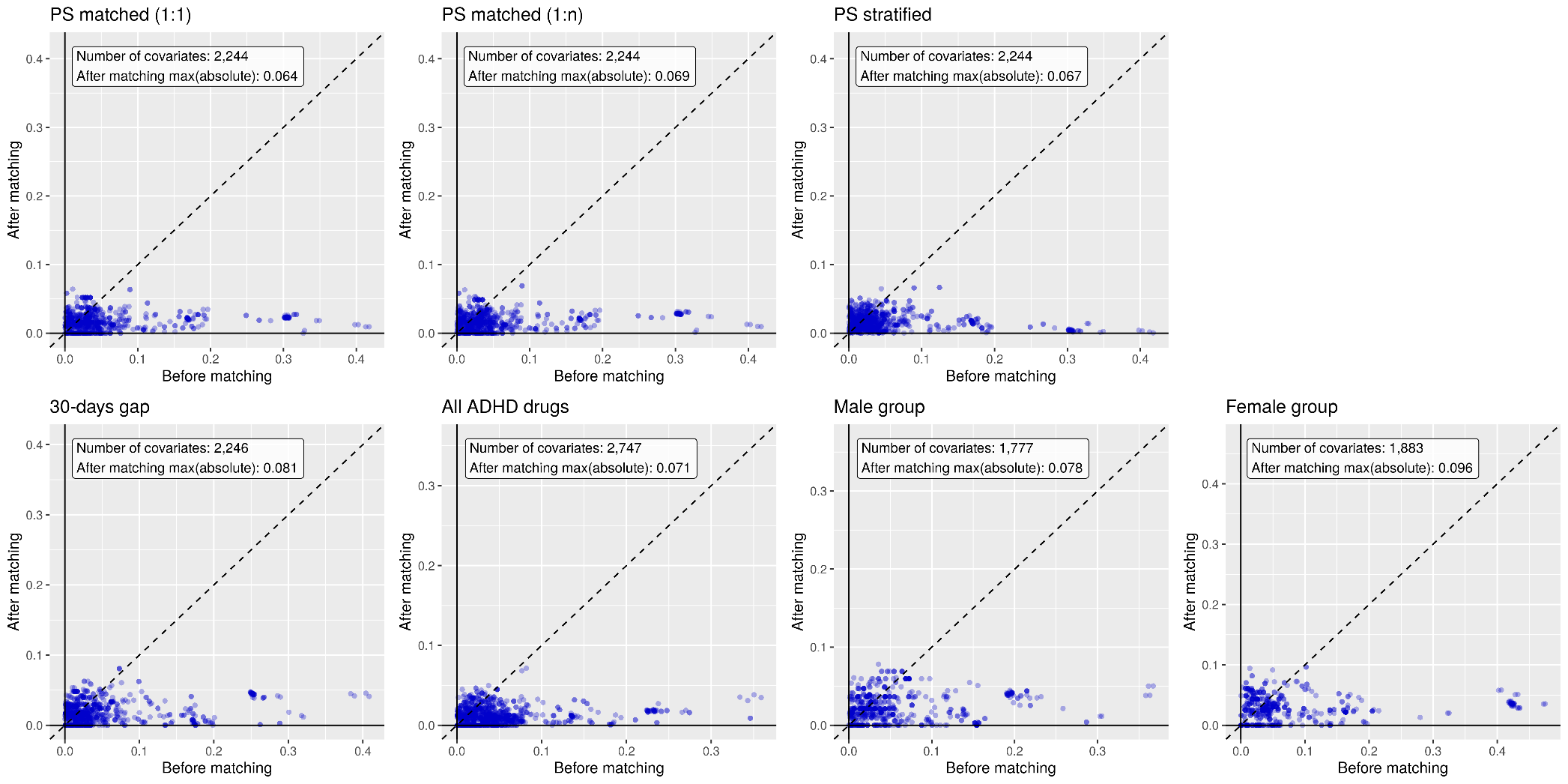 Figure S3. Scatter plots between before and after the propensity score adjustment between the SSRI and MPH–only groups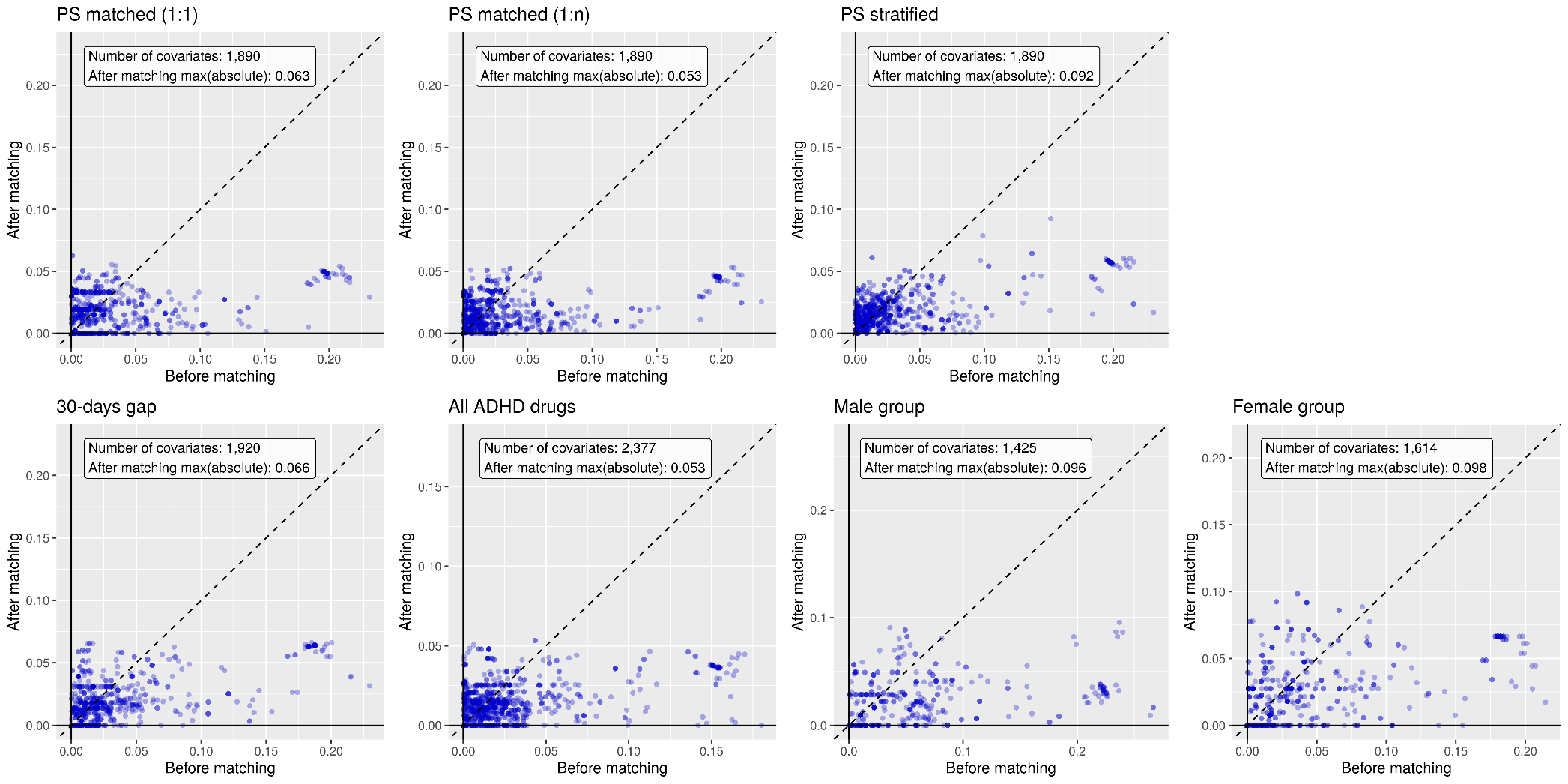 Figure S4. Scatter plots between before and after the propensity score adjustment between the fluoxetine and escitalopram groupsTable S8. Results of sensitivity analyses between the SSRI and MPH–only groupsTable S9. Results of sensitivity analyses between the fluoxetine and the escitalopram groupsREFERENCES1.	Yoshida K, Solomon DH, Haneuse S, et al. A tool for empirical equipoise assessment in multigroup comparative effectiveness research. Pharmacoepidemiology and drug safety. 2019;28(7):934–941. doi:https://doi.org/10.1002/pds.4767CharacteristicsSSRI
(n = 6 746)MPH–only
(n =2 917)Fluoxetine(n= 2 381)Escitalopram(n=3 364)Socio-demographics, n (%)  Male3,193 (47.3)1,740 (59.7)1,093 (45.9)1,615 (48.0)  10–14 years2,315 (34.3)1,380 (47.3)802 (33.7)1,162 (34.5)  15–19 years4,431 (65.7)1,537 (52.7)1,579 (66.3)2,202 (65.5)  Race, Korean6,746 (100.0)2,917 (100.0)2,381 (100.0)3,364 (100.0)Index year, n (%)  20171,205 (17.9)554 (19.0)457 (19.2)579 (17.2)  20181,797 (26.6)675 (23.1)643 (27.0)874 (26.0)  20191,951 (28.9)872 (29.9)678 (28.5)986 (29.3)  20201,793 (26.6)816 (28.0)603 (25.3)925 (27.5)Medical history, n (%)  Anxiety disorder2,085 (30.9)865 (29.7)628 (26.4)1,097 (32.6)  Autism spectrum disorder142 (2.1)78 (2.7)53 (2.2)69 (2.1)  Bipolar disorder622 (9.2)297 (10.2)207 (8.7)292 (8.7)  Conduct disorder441 (6.5)279 (9.6)180 (7.6)205 (6.1)  Intellectual disability209 (3.1)155 (5.3)91 (3.8)83 (2.5)Medication use, n (%)  Anticholinergics2,866 (42.5)823 (28.2)864 (36.3)1,547 (46.0)  Antiepileptics482 (7.1)178 (6.1)143 (6.0)264 (7.8)  Antipsychotics1,832 (27.2)693 (23.8)604 (25.4)932 (27.7)  Anxiolytics1,574 (23.3)249 (8.5)429 (18.0)899 (26.7)SSRI: selective serotonin reuptake inhibitor; MPH: methylphenidate;SSRI: selective serotonin reuptake inhibitor; MPH: methylphenidate;SSRI: selective serotonin reuptake inhibitor; MPH: methylphenidate;SSRI: selective serotonin reuptake inhibitor; MPH: methylphenidate;SSRI: selective serotonin reuptake inhibitor; MPH: methylphenidate;OutcomesSSRI group (n = 2,650)SSRI group (n = 2,650)SSRI group (n = 2,650)MPH–only group (n = 2,650)MPH–only group (n = 2,650)MPH–only group (n = 2,650)OutcomesNumber of eventsPerson–yearsIncidence rate§Number of eventsPerson–yearsIncidence rate§  Primary endpoint  Primary endpoint  Primary endpoint  Primary endpoint  Primary endpoint  Primary endpoint  Primary endpoint    Mania221 079.520.3811926.111.88    Psychosis401 064.137.5933900.836.63    Sleep disorder661 057.062.4439901.043.29    Suicide11 117.50.892939.12.13    Tic disorder611 058.657.6246883.452.07 Hospitalization261 117.923.2612929.712.91Secondary endpoint    Arrhythmia51 107.24.5210933.610.71    Abdominal pain41 125.53.552936.02.14    Constipation111 124.39.7816928.217.24    Headache141 122.112.4811932.911.79    Hypertension11 112.40.905937.05.34    Nausea vomiting251 119.322.3314935.014.97    Seizure181 070.616.8123918.725.04    Traumatic injury51 125.54.444937.64.27    Tremor141 087.112.8813926.514.03  Negative control outcome111 109.19.925936.95.34SSRI: selective serotonin reuptake inhibitor; MPH: methylphenidate; §Incidence rate was calculated as case per 1 000 person–years; Negative control outcome indicates respiratory tract infection.SSRI: selective serotonin reuptake inhibitor; MPH: methylphenidate; §Incidence rate was calculated as case per 1 000 person–years; Negative control outcome indicates respiratory tract infection.SSRI: selective serotonin reuptake inhibitor; MPH: methylphenidate; §Incidence rate was calculated as case per 1 000 person–years; Negative control outcome indicates respiratory tract infection.SSRI: selective serotonin reuptake inhibitor; MPH: methylphenidate; §Incidence rate was calculated as case per 1 000 person–years; Negative control outcome indicates respiratory tract infection.SSRI: selective serotonin reuptake inhibitor; MPH: methylphenidate; §Incidence rate was calculated as case per 1 000 person–years; Negative control outcome indicates respiratory tract infection.SSRI: selective serotonin reuptake inhibitor; MPH: methylphenidate; §Incidence rate was calculated as case per 1 000 person–years; Negative control outcome indicates respiratory tract infection.SSRI: selective serotonin reuptake inhibitor; MPH: methylphenidate; §Incidence rate was calculated as case per 1 000 person–years; Negative control outcome indicates respiratory tract infection.OutcomesFluoxetine group (n = 1,820)Fluoxetine group (n = 1,820)Fluoxetine group (n = 1,820)Escitalopram group (n = 1,820)Escitalopram group (n = 1,820)Escitalopram group (n = 1,820)OutcomesNumber of eventsPerson–yearsIncidence rate§Number of eventsPerson–yearsIncidence rate§  Primary endpoint  Primary endpoint  Primary endpoint  Primary endpoint  Primary endpoint  Primary endpoint  Primary endpoint    Mania15706.021.2514655.821.35    Psychosis28693.540.3821649.332.34    Sleep disorder45668.567.3240629.363.56    Suicide1718.11.390667.80.00    Tic disorder22687.432.0048632.975.84 Hospitalization9712.412.6315667.122.49Secondary endpoint    Arrhythmia1716.41.403668.44.49    Abdominal pain4716.45.581671.01.49    Constipation7715.39.798670.011.94    Headache14712.719.6411667.016.49    Hypertension0721.10.002668.82.99    Nausea vomiting12712.216.8514668.320.95    Seizure15703.321.3315656.422.85    Traumatic injury3714.04.201670.71.49    Tremor7713.19.8213660.019.70  Negative control outcome4716.45.582669.22.99§Incidence rate was calculated as case per 1 000 person–years; Negative control outcome indicates respiratory tract infection.§Incidence rate was calculated as case per 1 000 person–years; Negative control outcome indicates respiratory tract infection.§Incidence rate was calculated as case per 1 000 person–years; Negative control outcome indicates respiratory tract infection.§Incidence rate was calculated as case per 1 000 person–years; Negative control outcome indicates respiratory tract infection.§Incidence rate was calculated as case per 1 000 person–years; Negative control outcome indicates respiratory tract infection.§Incidence rate was calculated as case per 1 000 person–years; Negative control outcome indicates respiratory tract infection.§Incidence rate was calculated as case per 1 000 person–years; Negative control outcome indicates respiratory tract infection.OutcomesMale subgroupMale subgroupMale subgroupFemale subgroupFemale subgroupFemale subgroupOutcomesIncidence Rate§Incidence Rate§HR [95% CI]Incidence Rate§Incidence Rate§HR [95% CI]OutcomesSSRI(n = 1,507)MPH–only(Reference, n = 1,507)HR [95% CI]SSRI(n = 1,081)MPH–only(Reference, n = 1,081)HR [95% CI]  Primary endpoint  Primary endpoint  Primary endpoint  Primary endpoint  Primary endpoint  Primary endpoint  Primary endpoint    Mania24.7514.731.70 [0.77–3.99]11.796.691.84 [0.40–12.91]    Psychosis23.2835.180.68 [0.35–1.29]48.5634.701.53 [0.73–3.42]    Sleep disorder37.9736.381.02 [0.58–1.83]67.5556.351.28 [0.70–2.43]    Suicide0.003.20NA0.000.00NA    Tic disorder60.4962.650.97 [0.62–1.54]50.1338.441.42 [0.69–3.07] Hospitalization24.6621.091.15 [0.56–2.42]19.093.336.14 [1.13–114.03]‡Secondary endpoint    Arrhythmia0.006.40NA9.1520.190.52 [0.13–1.83]    Abdominal pain0.003.21NA2.380.00NA    Constipation7.1812.920.55 [0.17–1.65]16.7323.430.84 [0.29–2.45]    Headache11.5214.490.81 [0.30–2.12]9.536.671.74 [0.34–12.56]    Hypertension1.444.800.31 [0.02–2.40]0.006.69NA    Nausea vomiting8.6317.680.50 [0.17–1.31]35.9610.004.4 [1.45–19.01]‡    Seizure17.9421.270.84 [0.38–1.86]16.8930.700.61 [0.22–1.66]    Traumatic injury2.874.800.64 [0.08–3.89]7.143.332.31 [0.29–46.83]    Tremor10.3012.930.78 [0.27–2.18]28.3510.102.75 [0.87–12.11]§Incidence rate was calculated as case per 1 000 person–years; MPH: methylphenidate; SSRI: selective serotonin reuptake inhibitor; ‡ statistically significant§Incidence rate was calculated as case per 1 000 person–years; MPH: methylphenidate; SSRI: selective serotonin reuptake inhibitor; ‡ statistically significant§Incidence rate was calculated as case per 1 000 person–years; MPH: methylphenidate; SSRI: selective serotonin reuptake inhibitor; ‡ statistically significant§Incidence rate was calculated as case per 1 000 person–years; MPH: methylphenidate; SSRI: selective serotonin reuptake inhibitor; ‡ statistically significant§Incidence rate was calculated as case per 1 000 person–years; MPH: methylphenidate; SSRI: selective serotonin reuptake inhibitor; ‡ statistically significant§Incidence rate was calculated as case per 1 000 person–years; MPH: methylphenidate; SSRI: selective serotonin reuptake inhibitor; ‡ statistically significant§Incidence rate was calculated as case per 1 000 person–years; MPH: methylphenidate; SSRI: selective serotonin reuptake inhibitor; ‡ statistically significantOutcomesMale subgroupMale subgroupMale subgroupFemale subgroupFemale subgroupFemale subgroupOutcomesIncidence Rate§Incidence Rate§HR [95% CI]Incidence Rate§Incidence Rate§HR [95% CI]OutcomesFluoxetine(n = 825)Escitalopram(Reference, n = 825)HR [95% CI]Fluoxetine(n = 891)Escitalopram(Reference, n = 891)HR [95% CI]  Primary endpoints  Primary endpoints  Primary endpoints  Primary endpoints  Primary endpoints  Primary endpoints  Primary endpoints    Mania33.6114.612.41 [0.89–7.58]6.5825.090.27 [0.04–1.12]    Psychosis34.2924.231.5 [0.62–3.82]36.5239.080.99 [0.42–2.31]    Sleep disorder40.7545.280.89 [0.42–1.85]72.8595.720.77 [0.43–1.36]    Suicide2.720.00NA3.230.00NA    Tic disorder34.19103.890.35 [0.17–0.65]‡29.9842.420.73 [0.30–1.72]    Hospitalization11.0123.370.48 [0.13–1.51]16.3331.080.54 [0.17–1.58] Secondary endpoints    Arrhythmia0.000.00NA3.293.450.93 [0.04–23.41]    Abdominal pain0.002.910.14 [NA–6.94]12.993.444.00 [0.59–78.21]    Constipation5.485.821.01 [0.12–8.39]19.5620.700.98 [0.31–3.13]    Headache16.505.823.04 [0.70–20.78]16.2113.811.21 [0.32–4.90]    Hypertension2.720.00NA0.003.46NA    Nausea vomiting13.7117.470.85 [0.24–2.82]19.6438.080.54 [0.19–1.43]    Seizure22.8118.181.29 [0.45–3.92]16.6021.020.81 [0.23–2.71]    Traumatic injury8.270.00NA0.0010.34NA    Tremor8.238.760.99 [0.18–5.35]9.9128.250.37 [0.08–1.27]§Incidence rate was calculated as case per 1 000 person–years; MPH: methylphenidate; SSRI: selective serotonin reuptake inhibitor; FLX: fluoxetine; ECP: escitalopram; ‡ Statistically significant§Incidence rate was calculated as case per 1 000 person–years; MPH: methylphenidate; SSRI: selective serotonin reuptake inhibitor; FLX: fluoxetine; ECP: escitalopram; ‡ Statistically significant§Incidence rate was calculated as case per 1 000 person–years; MPH: methylphenidate; SSRI: selective serotonin reuptake inhibitor; FLX: fluoxetine; ECP: escitalopram; ‡ Statistically significant§Incidence rate was calculated as case per 1 000 person–years; MPH: methylphenidate; SSRI: selective serotonin reuptake inhibitor; FLX: fluoxetine; ECP: escitalopram; ‡ Statistically significant§Incidence rate was calculated as case per 1 000 person–years; MPH: methylphenidate; SSRI: selective serotonin reuptake inhibitor; FLX: fluoxetine; ECP: escitalopram; ‡ Statistically significant§Incidence rate was calculated as case per 1 000 person–years; MPH: methylphenidate; SSRI: selective serotonin reuptake inhibitor; FLX: fluoxetine; ECP: escitalopram; ‡ Statistically significant§Incidence rate was calculated as case per 1 000 person–years; MPH: methylphenidate; SSRI: selective serotonin reuptake inhibitor; FLX: fluoxetine; ECP: escitalopram; ‡ Statistically significantCharacteristicsAs-treated 1:nAs-treated 1:nAs-treated 1:nAs-treated 1:nAs-treated 1:nAs-treated StratificationAs-treated StratificationAs-treated StratificationAs-treated StratificationAs-treated StratificationITT 1:1ITT 1:1ITT 1:1ITT 1:1ITT 1:1ITT 1:nITT 1:nITT 1:nITT 1:nITT 1:nITT 1:nITT 1:nITT StratificationITT StratificationITT StratificationITT StratificationITT StratificationITT StratificationCharacteristicsSSRI
(n=2,650)SSRI
(n=2,650)MPH-only
(n=2,858)MPH-only
(n=2,858)aSMDSSRI
(n=6,270)SSRI
(n=6,270)MPH-only
(n=2,916)MPH-only
(n=2,916)aSMDSSRI
(n=1,993)SSRI
(n=1,993)MPH-only
(n=1,993)MPH-only
(n=1,993)aSMDaSMDSSRI
(n=1,993)SSRI
(n=1,993)MPH-only
(n=2,166)MPH-only
(n=2,166)aSMDaSMDaSMDSSRI
(n=5,141)SSRI
(n=5,141)MPH-only
(n=2,206)MPH-only
(n=2,206)aSMDaSMDSocio-demographics, n (%)Socio-demographics, n (%)Socio-demographics, n (%)Socio-demographics, n (%)Socio-demographics, n (%)Socio-demographics, n (%)Socio-demographics, n (%)Socio-demographics, n (%)Socio-demographics, n (%)Socio-demographics, n (%)Socio-demographics, n (%)Socio-demographics, n (%)Socio-demographics, n (%)Socio-demographics, n (%)Socio-demographics, n (%)Socio-demographics, n (%)Socio-demographics, n (%)Socio-demographics, n (%)Socio-demographics, n (%)Socio-demographics, n (%)Socio-demographics, n (%)Socio-demographics, n (%)Socio-demographics, n (%)Socio-demographics, n (%)Socio-demographics, n (%)Socio-demographics, n (%)Socio-demographics, n (%)Socio-demographics, n (%)Socio-demographics, n (%)   Male1,500 (56.6)1,691 (57.9)1,691 (57.9)0.030.033,007 (51.6)1,739 (52)1,739 (52)0.010.011187 (59.6)1176 (59)1176 (59)0.010.011,187 (59.6)1,187 (59.6)1,321 (59.1)1,321 (59.1)0.010.012,430 (51.7)2,430 (51.7)2,430 (51.7)1,358 (50.7)1,358 (50.7)0.020.02   10–14 years1,161 (43.8)1,345 (44.9)1,345 (44.9)0.020.022,226 (39.1)1,380 (38.5)1,380 (38.5)0.010.01930 (46.7)928 (46.6)928 (46.6)0.000.00930 (46.7)930 (46.7)1,049 (46.6)1,049 (46.6)0.000.001,836 (39.3)1,836 (39.3)1,836 (39.3)1,072 (38.1)1,072 (38.1)0.020.02   15–19 years1,489 (56.2)1,513 (55.1)1,513 (55.1)0.020.024,044 (60.9)1,536 (61.5)1,536 (61.5)0.010.011,063 (53.3)1,065 (53.4)1,065 (53.4)0.000.001,063 (53.3)1,063 (53.3)1,117 (53.4)1,117 (53.4)0.000.003,305 (60.7)3,305 (60.7)3,305 (60.7)1,134 (61.9)1,134 (61.9)0.020.02   Race, Korean2,650 (100.0)2,858 (100.0)2,858 (100.0)0.000.006,270 (100.0)2,916 (100.0)2,916 (100.0)0.000.001,993 (100.0)1,993 (100.0)1,993 (100.0)0.000.001,993 (100.0)1,993 (100.0)2,166 (100.0)2,166 (100.0)0.000.005,141 (100.0)5,141 (100.0)5,141 (100.0)2,206 (100.0)2,206 (100.0)0.000.00Index year, n (%)Index year, n (%)Index year, n (%)Index year, n (%)Index year, n (%)Index year, n (%)Index year, n (%)Index year, n (%)Index year, n (%)Index year, n (%)Index year, n (%)Index year, n (%)Index year, n (%)Index year, n (%)Index year, n (%)Index year, n (%)Index year, n (%)Index year, n (%)Index year, n (%)Index year, n (%)Index year, n (%)Index year, n (%)Index year, n (%)Index year, n (%)Index year, n (%)Index year, n (%)Index year, n (%)Index year, n (%)Index year, n (%)   2017511 (19.3)545 (19.4)545 (19.4)0.000.001,143 (18.7)554 (18.1)554 (18.1)0.010.01532 (26.7)511 (25.6)511 (25.6)0.020.02532 (26.7)532 (26.7)547 (25.4)547 (25.4)0.030.031,205 (24.2)1,205 (24.2)1,205 (24.2)554 (23.4)554 (23.4)0.020.02   2018583 (22.0)659 (23.4)659 (23.4)0.030.031,684 (25.7)674 (24.2)674 (24.2)0.030.03598 (30.0)611 (30.7)611 (30.7)0.010.01598 (30.0)598 (30.0)661 (31.1)661 (31.1)0.020.021,797 (33.4)1,797 (33.4)1,797 (33.4)675 (32.3)675 (32.3)0.020.02   2019778 (29.4)855 (29.5)855 (29.5)0.000.001,793 (28.8)872 (29.8)872 (29.8)0.020.02771 (38.7)782 (39.2)782 (39.2)0.010.01771 (38.7)771 (38.7)856 (39.1)856 (39.1)0.010.011,951 (38.6)1,951 (38.6)1,951 (38.6)872 (40.1)872 (40.1)0.030.03   2020778 (29.4)799 (27.7)799 (27.7)0.040.041,650 (26.9)816 (27.9)816 (27.9)0.020.0292 (4.6)89 (4.5)89 (4.5)0.010.0192 (4.6)92 (4.6)102 (4.4)102 (4.4)0.010.01188 (3.9)188 (3.9)188 (3.9)105 (4.2)105 (4.2)0.010.01Medical history, n (%)Medical history, n (%)Medical history, n (%)Medical history, n (%)Medical history, n (%)Medical history, n (%)Medical history, n (%)Medical history, n (%)Medical history, n (%)Medical history, n (%)Medical history, n (%)Medical history, n (%)Medical history, n (%)Medical history, n (%)Medical history, n (%)Medical history, n (%)Medical history, n (%)Medical history, n (%)Medical history, n (%)Medical history, n (%)Medical history, n (%)Medical history, n (%)Medical history, n (%)Medical history, n (%)Medical history, n (%)Medical history, n (%)Medical history, n (%)Medical history, n (%)Medical history, n (%)   Anxiety disorder758 (28.6)839 (28.1)839 (28.1)0.010.011,858 (29.6)864 (28.5)864 (28.5)0.020.02537 (26.9)523 (26.2)523 (26.2)0.020.02537 (26.9)537 (26.9)607 (26.5)607 (26.5)0.010.011522 (29)1522 (29)1522 (29)621 (27.7)621 (27.7)0.030.03   Autism spectrum disorder69 (2.6)76 (2.5)76 (2.5)0.000.00136 (2.3)78 (2.5)78 (2.5)0.010.0156 (2.8)46 (2.3)46 (2.3)0.030.0356 (2.8)56 (2.8)62 (2.5)62 (2.5)0.020.02100 (2.2)100 (2.2)100 (2.2)66 (2.5)66 (2.5)0.020.02   Conduct disorder241 (9.1)263 (8.4)263 (8.4)0.020.02418 (7.5)279 (7.8)279 (7.8)0.010.01193 (9.7)193 (9.7)193 (9.7)0.000.00193 (9.7)193 (9.7)229 (9.8)229 (9.8)0.000.00368 (8.1)368 (8.1)368 (8.1)242 (8.1)242 (8.1)0.000.00   Intellectual disability128 (4.8)148 (4.6)148 (4.6)0.010.01201 (3.8)155 (3.8)155 (3.8)0.000.00105 (5.3)106 (5.3)106 (5.3)0.000.00105 (5.3)105 (5.3)118 (5.2)118 (5.2)0.000.00174 (4.0)174 (4.0)174 (4.0)122 (4.0)122 (4.0)0.000.00Medication use, n (%)Medication use, n (%)Medication use, n (%)Medication use, n (%)Medication use, n (%)Medication use, n (%)Medication use, n (%)Medication use, n (%)Medication use, n (%)Medication use, n (%)Medication use, n (%)Medication use, n (%)Medication use, n (%)Medication use, n (%)Medication use, n (%)Medication use, n (%)Medication use, n (%)Medication use, n (%)Medication use, n (%)Medication use, n (%)Medication use, n (%)Medication use, n (%)Medication use, n (%)Medication use, n (%)Medication use, n (%)Medication use, n (%)Medication use, n (%)Medication use, n (%)Medication use, n (%)   Anticholinergics702 (26.5)790 (27.8)790 (27.8)0.030.032,530 (36.0)822 (36.2)822 (36.2)0.000.00510 (25.6)548 (27.5)548 (27.5)0.040.04510 (25.6)510 (25.6)596 (27.7)596 (27.7)0.050.05353 (6.6)353 (6.6)353 (6.6)144 (6.4)144 (6.4)0.010.01   Antiepileptics134 (5.1)156 (4.9)156 (4.9)0.010.01403 (6.1)178 (6.4)178 (6.4)0.010.01102 (5.1)105 (5.3)105 (5.3)0.010.01102 (5.1)102 (5.1)124 (5.2)124 (5.2)0.000.001332 (24.8)1332 (24.8)1332 (24.8)521 (25.7)521 (25.7)0.020.02   Antipsychotics581 (21.9)662 (23)662 (23)0.030.031,654 (25.1)692 (25.7)692 (25.7)0.010.01428 (21.5)454 (22.8)454 (22.8)0.030.03428 (21.5)428 (21.5)500 (22.9)500 (22.9)0.040.041174 (18.3)1174 (18.3)1174 (18.3)182 (19.3)182 (19.3)0.030.03   Anxiolytics225 (8.5)241 (8.8)241 (8.8)0.010.011321 (17)249 (17.1)249 (17.1)0.000.001187 (59.6)1176 (59.0)1176 (59.0)0.010.01140 (7)140 (7)178 (8.5)178 (8.5)0.060.062133 (37.0)2133 (37.0)2133 (37.0)618 (38.1)618 (38.1)0.020.02ADHD: attention-deficit/hyperactivity disorder; PS: propensity score; MPH: methylphenidate; SSRI: selective serotonin reuptake inhibitor; aSMD: absolute standardized mean difference;ADHD: attention-deficit/hyperactivity disorder; PS: propensity score; MPH: methylphenidate; SSRI: selective serotonin reuptake inhibitor; aSMD: absolute standardized mean difference;ADHD: attention-deficit/hyperactivity disorder; PS: propensity score; MPH: methylphenidate; SSRI: selective serotonin reuptake inhibitor; aSMD: absolute standardized mean difference;ADHD: attention-deficit/hyperactivity disorder; PS: propensity score; MPH: methylphenidate; SSRI: selective serotonin reuptake inhibitor; aSMD: absolute standardized mean difference;ADHD: attention-deficit/hyperactivity disorder; PS: propensity score; MPH: methylphenidate; SSRI: selective serotonin reuptake inhibitor; aSMD: absolute standardized mean difference;ADHD: attention-deficit/hyperactivity disorder; PS: propensity score; MPH: methylphenidate; SSRI: selective serotonin reuptake inhibitor; aSMD: absolute standardized mean difference;ADHD: attention-deficit/hyperactivity disorder; PS: propensity score; MPH: methylphenidate; SSRI: selective serotonin reuptake inhibitor; aSMD: absolute standardized mean difference;ADHD: attention-deficit/hyperactivity disorder; PS: propensity score; MPH: methylphenidate; SSRI: selective serotonin reuptake inhibitor; aSMD: absolute standardized mean difference;ADHD: attention-deficit/hyperactivity disorder; PS: propensity score; MPH: methylphenidate; SSRI: selective serotonin reuptake inhibitor; aSMD: absolute standardized mean difference;ADHD: attention-deficit/hyperactivity disorder; PS: propensity score; MPH: methylphenidate; SSRI: selective serotonin reuptake inhibitor; aSMD: absolute standardized mean difference;ADHD: attention-deficit/hyperactivity disorder; PS: propensity score; MPH: methylphenidate; SSRI: selective serotonin reuptake inhibitor; aSMD: absolute standardized mean difference;ADHD: attention-deficit/hyperactivity disorder; PS: propensity score; MPH: methylphenidate; SSRI: selective serotonin reuptake inhibitor; aSMD: absolute standardized mean difference;ADHD: attention-deficit/hyperactivity disorder; PS: propensity score; MPH: methylphenidate; SSRI: selective serotonin reuptake inhibitor; aSMD: absolute standardized mean difference;ADHD: attention-deficit/hyperactivity disorder; PS: propensity score; MPH: methylphenidate; SSRI: selective serotonin reuptake inhibitor; aSMD: absolute standardized mean difference;ADHD: attention-deficit/hyperactivity disorder; PS: propensity score; MPH: methylphenidate; SSRI: selective serotonin reuptake inhibitor; aSMD: absolute standardized mean difference;ADHD: attention-deficit/hyperactivity disorder; PS: propensity score; MPH: methylphenidate; SSRI: selective serotonin reuptake inhibitor; aSMD: absolute standardized mean difference;ADHD: attention-deficit/hyperactivity disorder; PS: propensity score; MPH: methylphenidate; SSRI: selective serotonin reuptake inhibitor; aSMD: absolute standardized mean difference;ADHD: attention-deficit/hyperactivity disorder; PS: propensity score; MPH: methylphenidate; SSRI: selective serotonin reuptake inhibitor; aSMD: absolute standardized mean difference;ADHD: attention-deficit/hyperactivity disorder; PS: propensity score; MPH: methylphenidate; SSRI: selective serotonin reuptake inhibitor; aSMD: absolute standardized mean difference;ADHD: attention-deficit/hyperactivity disorder; PS: propensity score; MPH: methylphenidate; SSRI: selective serotonin reuptake inhibitor; aSMD: absolute standardized mean difference;ADHD: attention-deficit/hyperactivity disorder; PS: propensity score; MPH: methylphenidate; SSRI: selective serotonin reuptake inhibitor; aSMD: absolute standardized mean difference;ADHD: attention-deficit/hyperactivity disorder; PS: propensity score; MPH: methylphenidate; SSRI: selective serotonin reuptake inhibitor; aSMD: absolute standardized mean difference;ADHD: attention-deficit/hyperactivity disorder; PS: propensity score; MPH: methylphenidate; SSRI: selective serotonin reuptake inhibitor; aSMD: absolute standardized mean difference;ADHD: attention-deficit/hyperactivity disorder; PS: propensity score; MPH: methylphenidate; SSRI: selective serotonin reuptake inhibitor; aSMD: absolute standardized mean difference;ADHD: attention-deficit/hyperactivity disorder; PS: propensity score; MPH: methylphenidate; SSRI: selective serotonin reuptake inhibitor; aSMD: absolute standardized mean difference;ADHD: attention-deficit/hyperactivity disorder; PS: propensity score; MPH: methylphenidate; SSRI: selective serotonin reuptake inhibitor; aSMD: absolute standardized mean difference;ADHD: attention-deficit/hyperactivity disorder; PS: propensity score; MPH: methylphenidate; SSRI: selective serotonin reuptake inhibitor; aSMD: absolute standardized mean difference;ADHD: attention-deficit/hyperactivity disorder; PS: propensity score; MPH: methylphenidate; SSRI: selective serotonin reuptake inhibitor; aSMD: absolute standardized mean difference;ADHD: attention-deficit/hyperactivity disorder; PS: propensity score; MPH: methylphenidate; SSRI: selective serotonin reuptake inhibitor; aSMD: absolute standardized mean difference;CharacteristicsAs-treated 1:nAs-treated 1:nAs-treated 1:nAs-treated StratificationAs-treated StratificationAs-treated StratificationITT 1:1ITT 1:1ITT 1:1ITT 1:nITT 1:nITT 1:nITT StratificationITT StratificationITT StratificationCharacteristicsFluoxetine
(n=1,820)Escitalopram
(n=2,926)aSMDFluoxetine
(n=2,182)Escitalopram
(n=3,128)aSMDFluoxetine
(n=1,468)Escitalopram
(n=1,468)aSMDFluoxetine
(n=1,468)Escitalopram
(n=2,327)aSMDFluoxetine
(n=1,839)Escitalopram
(n=2,532)aSMDSocio-demographics, n (%)Socio-demographics, n (%)Socio-demographics, n (%)Socio-demographics, n (%)Socio-demographics, n (%)Socio-demographics, n (%)Socio-demographics, n (%)Socio-demographics, n (%)Socio-demographics, n (%)Socio-demographics, n (%)Socio-demographics, n (%)Socio-demographics, n (%)Socio-demographics, n (%)Socio-demographics, n (%)Socio-demographics, n (%)Socio-demographics, n (%)   Male860 (47.3)1,411 (47.7)0.011,016 (47.2)1,520 (48.1)0.02697 (47.5)714 (48.6)0.02697 (47.5)1102 (47.8)0.01858 (46.4)1,208 (47.6)0.02   10–14 years638 (35.1)1,039 (34.9)0.00761 (35.7)1,120 (35.7)0.00504 (34.3)517 (35.2)0.02504 (34.3)840 (35.0)0.01638 (36.1)919 (35.6)0.01   15–19 years1182 (64.9)1,887 (65.1)0.001,421 (64.3)2,008 (64.3)0.00964 (65.7)951 (64.8)0.02964 (65.7)1487 (65.0)0.011,201 (63.9)1,613 (64.4)0.01   Race, Korean1,820 (100.0)2,926 (100.0)0.002,182 (100.0)3,128 (100.0)0.001,468 (100.0)1,468 (100.0)0.001,468 (100.0)2,327 (100.0)0.001,839 (100.0)2,532 (100.0)0.00Index year, n (%)Index year, n (%)Index year, n (%)Index year, n (%)Index year, n (%)Index year, n (%)Index year, n (%)Index year, n (%)Index year, n (%)Index year, n (%)Index year, n (%)Index year, n (%)Index year, n (%)Index year, n (%)Index year, n (%)Index year, n (%)   2017344 (18.9)529 (19.6)0.02428 (18.4)549 (18.6)0.00358 (24.4)369 (25.1)0.02358 (24.4)541 (25.2)0.02457 (23.6)579 (23.9)0.01   2018483 (26.5)762 (26.4)0.00591 (26.7)823 (26.4)0.01503 (34.3)517 (35.2)0.02503 (34.3)804 (34.8)0.01643 (35.1)874 (34.5)0.01   2019530 (29.1)854 (28.8)0.01620 (28.4)905 (28.7)0.01556 (37.9)530 (36.1)0.04556 (37.9)897 (36.6)0.03678 (38.1)986 (38.1)0.00   2020463 (25.4)781 (25.3)0.00543 (26.6)851 (26.2)0.0151 (3.5)52 (3.5)0.0051 (3.5)85 (3.5)0.0061 (3.2)93 (3.4)0.01Medical history, n (%)Medical history, n (%)Medical history, n (%)Medical history, n (%)Medical history, n (%)Medical history, n (%)Medical history, n (%)Medical history, n (%)Medical history, n (%)Medical history, n (%)Medical history, n (%)Medical history, n (%)Medical history, n (%)Medical history, n (%)Medical history, n (%)Medical history, n (%)   Anxiety disorder447 (24.6)889 (23.8)0.02537 (30.8)984 (27.9)0.06369 (25.1)364 (24.8)0.01369 (25.1)698 (24.2)0.02457 (29.9)798 (27.9)0.05   Autism spectrum disorder36 (2)59 (2.3)0.0249 (1.9)66 (2.2)0.0228 (1.9)29 (2.0)0.0028 (1.9)43 (1.9)0.0039 (1.8)47 (2.1)0.02   Conduct disorder119 (6.5)191 (6.9)0.02168 (6.9)197 (7.2)0.01103 (7.0)104 (7.1)0.00103 (7.0)167 (7.6)0.02144 (7.1)176 (7.6)0.02   Intellectual disability66 (3.6)80 (3.3)0.0286 (3.2)80 (3.2)0.0045 (3.1)45 (3.1)0.0045 (3.1)63 (3.2)0.0175 (3.2)67 (3.4)0.01Medication use, n (%)Medication use, n (%)Medication use, n (%)Medication use, n (%)Medication use, n (%)Medication use, n (%)Medication use, n (%)Medication use, n (%)Medication use, n (%)Medication use, n (%)Medication use, n (%)Medication use, n (%)Medication use, n (%)Medication use, n (%)Medication use, n (%)Medication use, n (%)   Anticholinergics594 (32.6)1220 (30.5)0.05733 (40.8)1378 (38)0.06512 (34.9)457 (31.1)0.08512 (34.9)997 (32)0.06635 (41.9)1157 (38.9)0.06   Antiepileptics81 (4.5)187 (4.8)0.02112 (6.4)226 (6.1)0.0189 (6.1)86 (5.9)0.0189 (6.1)159 (5.8)0.01115 (6.7)182 (6.7)0.00   Antipsychotics398 (21.9)769 (21.4)0.01525 (25.9)852 (24.7)0.03327 (22.3)291 (19.8)0.06327 (22.3)611 (20.8)0.04436 (25.5)690 (24)0.03   Anxiolytics289 (15.9)674 (14.0)0.05335 (22.2)774 (19.8)0.06267 (18.2)235 (16.0)0.06267 (18.2)564 (16.3)0.05319 (23.8)660 (21.1)0.06ADHD: attention-deficit/hyperactivity disorder; PS: propensity score; MPH: methylphenidate; SSRI: selective serotonin reuptake inhibitor; aSMD: absolute standardized mean difference;ADHD: attention-deficit/hyperactivity disorder; PS: propensity score; MPH: methylphenidate; SSRI: selective serotonin reuptake inhibitor; aSMD: absolute standardized mean difference;ADHD: attention-deficit/hyperactivity disorder; PS: propensity score; MPH: methylphenidate; SSRI: selective serotonin reuptake inhibitor; aSMD: absolute standardized mean difference;ADHD: attention-deficit/hyperactivity disorder; PS: propensity score; MPH: methylphenidate; SSRI: selective serotonin reuptake inhibitor; aSMD: absolute standardized mean difference;ADHD: attention-deficit/hyperactivity disorder; PS: propensity score; MPH: methylphenidate; SSRI: selective serotonin reuptake inhibitor; aSMD: absolute standardized mean difference;ADHD: attention-deficit/hyperactivity disorder; PS: propensity score; MPH: methylphenidate; SSRI: selective serotonin reuptake inhibitor; aSMD: absolute standardized mean difference;ADHD: attention-deficit/hyperactivity disorder; PS: propensity score; MPH: methylphenidate; SSRI: selective serotonin reuptake inhibitor; aSMD: absolute standardized mean difference;ADHD: attention-deficit/hyperactivity disorder; PS: propensity score; MPH: methylphenidate; SSRI: selective serotonin reuptake inhibitor; aSMD: absolute standardized mean difference;ADHD: attention-deficit/hyperactivity disorder; PS: propensity score; MPH: methylphenidate; SSRI: selective serotonin reuptake inhibitor; aSMD: absolute standardized mean difference;ADHD: attention-deficit/hyperactivity disorder; PS: propensity score; MPH: methylphenidate; SSRI: selective serotonin reuptake inhibitor; aSMD: absolute standardized mean difference;ADHD: attention-deficit/hyperactivity disorder; PS: propensity score; MPH: methylphenidate; SSRI: selective serotonin reuptake inhibitor; aSMD: absolute standardized mean difference;ADHD: attention-deficit/hyperactivity disorder; PS: propensity score; MPH: methylphenidate; SSRI: selective serotonin reuptake inhibitor; aSMD: absolute standardized mean difference;ADHD: attention-deficit/hyperactivity disorder; PS: propensity score; MPH: methylphenidate; SSRI: selective serotonin reuptake inhibitor; aSMD: absolute standardized mean difference;ADHD: attention-deficit/hyperactivity disorder; PS: propensity score; MPH: methylphenidate; SSRI: selective serotonin reuptake inhibitor; aSMD: absolute standardized mean difference;ADHD: attention-deficit/hyperactivity disorder; PS: propensity score; MPH: methylphenidate; SSRI: selective serotonin reuptake inhibitor; aSMD: absolute standardized mean difference;ADHD: attention-deficit/hyperactivity disorder; PS: propensity score; MPH: methylphenidate; SSRI: selective serotonin reuptake inhibitor; aSMD: absolute standardized mean difference;Analysis descriptionAbdominal painADHD hospitalizationArrhythmiaConstipationHeadacheHypertensionManiaNausea vomitingPsychosisSeizureSleep disorderSuicideTic disorderTraumatic injuryTremorNCMain setting1.79 
[0.35–12.88]1.85 
[0.95–3.80]0.43 
[0.13–1.21]0.60 
[0.27–1.28]1.11 
[0.51–2.51]0.17 
[0.01–1.07]1.71 
[0.85–3.67]1.60 
[0.85–3.17]1.04 
[0.66–1.65]0.69 
[0.37–1.28]1.41 
[0.96–2.12]0.41 
[0.02–4.28]1.13 
[0.77–1.67]1.11 
[0.29–4.48]0.92 
[0.43–1.99]1.69 
[0.65–4.85]AT PS matched (1: n)1.93 
[0.38–13.96]1.74 
[0.92–3.43]0.43 
[0.14–1.18]0.62
[0.28–1.30]1.21 
[0.55–2.73]0.19 
[0.01–1.17]1.48 
[0.76–2.96]1.52 
[0.82–2.9]1.04 
[0.66–1.64]0.75 
[0.40–1.39]1.48 
[1.01–2.21]‡0.45 
[0.02–4.75]1.14 
[0.78–1.66]1.22 
[0.32–4.94]1.01 
[0.47–2.19]1.40 
[0.58–3.57]AT PS stratified1.90 
[0.44–13.21]1.52 
[0.90–2.70]0.47 
[0.18–1.19]0.80 
[0.44–1.50]1.56 
[0.82–3.17]0.30 
[0.09–1.11]1.29 
[0.72–2.45]1.66 
[0.97–3.02]1.01 
[0.68–1.54]0.83 
[0.49–1.42]1.33 
[0.94–1.91]0.53 
[0.06–4.86]1.13 
[0.81–1.61]0.98 
[0.31–3.75]1.08 
[0.57–2.16]1.00 
[0.45–2.41]ITT PS matched (1: 1)1.50 
[0.25–11.39]1.82 
[1.10–3.12]‡0.45 
[0.14–1.25]0.94 
[0.46–1.90]0.75 
[0.35–1.58]0.50 
[0.07–2.56]1.38 
[0.82–2.36]1.22 
[0.60–2.50]1.13 
[0.76–1.69]1.07 
[0.64–1.78]1.06 
[0.76–1.46]NA0.97 
[0.68–1.38]1.00 
[0.24–4.23]1.12 
[0.58–2.17]1.00 
[0.39–2.56]ITT PS matched (1: n)1.63 
[0.27–12.37]1.74 
[1.07–2.91]‡0.49 
[0.16–1.36]1.02 
[0.50–2.07]0.81 
[0.38–1.71]0.54 
[0.08–2.78]1.38 
[0.83–2.33]1.09 
[0.55–2.14]1.15 
[0.78–1.70]1.06
[0.64–1.73]1.07 
[0.77–1.46]NA1.02 
[0.72–1.45]1.09 
[0.26–4.60]1.22 
[0.63–2.36]0.98 
[0.39–2.43]ITT PS stratified1.87 
[0.46–12.78]1.63 
[1.05–2.62]‡0.77 
[0.36–1.76]0.97 
[0.53–1.84]1.12 
[0.64–2.06]0.91 
[0.28–3.59]1.22 
[0.78–1.98]1.27 
[0.75–2.29]1.17 
[0.85–1.65]1.07 
[0.70–1.67]0.98 
[0.75–1.29]0.54 
[0.02–15.88]0.98 
[0.72–1.34]1.06 
[0.35–3.96]1.23 
[0.71–2.24]1.12 
[0.54–2.44]30–days gap2.48 
[0.54–17.33]1.78 
[0.94–3.52]0.76 
[0.27–2.05]1.00 
[0.49–2.00]1.63 
[0.78–3.56]NA1.56 
[0.78–3.21]1.56 
[0.77–3.31]1.20 
[0.74–1.98]1.01 
[0.51–1.99]1.27 
[0.83–1.97]NA1.09 
[0.73–1.64]1.02 
[0.24–4.31]1.19 
[0.55–2.62]1.28 
[0.48–3.59]All ADHD drugs2.06 
[0.57–9.57]1.49 
[0.99–2.30]0.55 
[0.23–1.26]0.76 
[0.46–1.27]1.16 
[0.64–2.14]1.05 
[0.41–2.75]1.29 
[0.78–2.16]1.10 
[0.71–1.73]1.18 
[0.86–1.62]0.70 
[0.45–1.06]1.21 
[0.91–1.62]1.64 
[0.32–11.82]1.11 
[0.87–1.43]0.87 
[0.34–2.23]1.09 
[0.64–1.87]1.19 
[0.62–2.35]SSRI: selective serotonin reuptake inhibitor; MPH: methylphenidate; ADHD: attention–deficit/hyperactivity disorder; NC: respiratory infectious disease as a negative control outcome; Main setting: As treated PS matched (1:1); AT: as treated; PS: propensity score; ITT: intention–to–treat; ‡: statistically significant.SSRI: selective serotonin reuptake inhibitor; MPH: methylphenidate; ADHD: attention–deficit/hyperactivity disorder; NC: respiratory infectious disease as a negative control outcome; Main setting: As treated PS matched (1:1); AT: as treated; PS: propensity score; ITT: intention–to–treat; ‡: statistically significant.SSRI: selective serotonin reuptake inhibitor; MPH: methylphenidate; ADHD: attention–deficit/hyperactivity disorder; NC: respiratory infectious disease as a negative control outcome; Main setting: As treated PS matched (1:1); AT: as treated; PS: propensity score; ITT: intention–to–treat; ‡: statistically significant.SSRI: selective serotonin reuptake inhibitor; MPH: methylphenidate; ADHD: attention–deficit/hyperactivity disorder; NC: respiratory infectious disease as a negative control outcome; Main setting: As treated PS matched (1:1); AT: as treated; PS: propensity score; ITT: intention–to–treat; ‡: statistically significant.SSRI: selective serotonin reuptake inhibitor; MPH: methylphenidate; ADHD: attention–deficit/hyperactivity disorder; NC: respiratory infectious disease as a negative control outcome; Main setting: As treated PS matched (1:1); AT: as treated; PS: propensity score; ITT: intention–to–treat; ‡: statistically significant.SSRI: selective serotonin reuptake inhibitor; MPH: methylphenidate; ADHD: attention–deficit/hyperactivity disorder; NC: respiratory infectious disease as a negative control outcome; Main setting: As treated PS matched (1:1); AT: as treated; PS: propensity score; ITT: intention–to–treat; ‡: statistically significant.SSRI: selective serotonin reuptake inhibitor; MPH: methylphenidate; ADHD: attention–deficit/hyperactivity disorder; NC: respiratory infectious disease as a negative control outcome; Main setting: As treated PS matched (1:1); AT: as treated; PS: propensity score; ITT: intention–to–treat; ‡: statistically significant.SSRI: selective serotonin reuptake inhibitor; MPH: methylphenidate; ADHD: attention–deficit/hyperactivity disorder; NC: respiratory infectious disease as a negative control outcome; Main setting: As treated PS matched (1:1); AT: as treated; PS: propensity score; ITT: intention–to–treat; ‡: statistically significant.SSRI: selective serotonin reuptake inhibitor; MPH: methylphenidate; ADHD: attention–deficit/hyperactivity disorder; NC: respiratory infectious disease as a negative control outcome; Main setting: As treated PS matched (1:1); AT: as treated; PS: propensity score; ITT: intention–to–treat; ‡: statistically significant.SSRI: selective serotonin reuptake inhibitor; MPH: methylphenidate; ADHD: attention–deficit/hyperactivity disorder; NC: respiratory infectious disease as a negative control outcome; Main setting: As treated PS matched (1:1); AT: as treated; PS: propensity score; ITT: intention–to–treat; ‡: statistically significant.SSRI: selective serotonin reuptake inhibitor; MPH: methylphenidate; ADHD: attention–deficit/hyperactivity disorder; NC: respiratory infectious disease as a negative control outcome; Main setting: As treated PS matched (1:1); AT: as treated; PS: propensity score; ITT: intention–to–treat; ‡: statistically significant.SSRI: selective serotonin reuptake inhibitor; MPH: methylphenidate; ADHD: attention–deficit/hyperactivity disorder; NC: respiratory infectious disease as a negative control outcome; Main setting: As treated PS matched (1:1); AT: as treated; PS: propensity score; ITT: intention–to–treat; ‡: statistically significant.SSRI: selective serotonin reuptake inhibitor; MPH: methylphenidate; ADHD: attention–deficit/hyperactivity disorder; NC: respiratory infectious disease as a negative control outcome; Main setting: As treated PS matched (1:1); AT: as treated; PS: propensity score; ITT: intention–to–treat; ‡: statistically significant.SSRI: selective serotonin reuptake inhibitor; MPH: methylphenidate; ADHD: attention–deficit/hyperactivity disorder; NC: respiratory infectious disease as a negative control outcome; Main setting: As treated PS matched (1:1); AT: as treated; PS: propensity score; ITT: intention–to–treat; ‡: statistically significant.SSRI: selective serotonin reuptake inhibitor; MPH: methylphenidate; ADHD: attention–deficit/hyperactivity disorder; NC: respiratory infectious disease as a negative control outcome; Main setting: As treated PS matched (1:1); AT: as treated; PS: propensity score; ITT: intention–to–treat; ‡: statistically significant.SSRI: selective serotonin reuptake inhibitor; MPH: methylphenidate; ADHD: attention–deficit/hyperactivity disorder; NC: respiratory infectious disease as a negative control outcome; Main setting: As treated PS matched (1:1); AT: as treated; PS: propensity score; ITT: intention–to–treat; ‡: statistically significant.SSRI: selective serotonin reuptake inhibitor; MPH: methylphenidate; ADHD: attention–deficit/hyperactivity disorder; NC: respiratory infectious disease as a negative control outcome; Main setting: As treated PS matched (1:1); AT: as treated; PS: propensity score; ITT: intention–to–treat; ‡: statistically significant.SSRI: selective serotonin reuptake inhibitor; MPH: methylphenidate; ADHD: attention–deficit/hyperactivity disorder; NC: respiratory infectious disease as a negative control outcome; Main setting: As treated PS matched (1:1); AT: as treated; PS: propensity score; ITT: intention–to–treat; ‡: statistically significant.Analysis descriptionAbdominal painADHD hospitalizationArrhythmiaConstipationHeadacheHypertensionManiaNausea vomitingPsychosisSeizureSleep disorderSuicideTic disorderTraumatic injuryTremorNCMain setting4.03 
[0.60–78.80]0.57 
[0.24–1.28]0.32 
[0.02–2.51]0.88 
[0.31–2.44]1.28 
[0.58–2.88]NA1.04 
[0.50–2.19]0.86 
[0.39–1.86]1.33 
[0.76–2.38]0.91 
[0.44–1.89]1.07 
[0.70–1.65]NA0.43 
[0.25–0.71]‡3.05 
[0.39–61.57]0.52 
[0.2–1.28]1.60 
[0.39–7.83]AT PS matched (1: n)2.16 
[0.48–10.94]0.40 
[0.18–0.79]‡0.19 
[0.01–1.03]0.74 
[0.28–1.75]0.85 
[0.43–1.60]NA1.16 
[0.59–2.27]0.50 
[0.25–0.94]‡1.10 
[0.67–1.77]1.07 
[0.54–2.06]0.81 
[0.56–1.16]NA0.42 
[0.25–0.66]‡1.19 
[0.23–5.38]0.40 
[0.16–0.88]‡0.86 
[0.26–2.48]AT PS stratified3.87 
[0.98–16.57]0.51 
[0.24–1.01]0.43 
[0.06–1.80]0.88 
[0.38–1.92]1.14 
[0.58–2.19]1.37 
[0.22–8.92]0.90 
[0.44–1.80]0.80 
[0.41–1.46]1.31 
[0.81–2.12]0.97 
[0.49–1.87]0.95 
[0.66–1.36]NA0.43 
[0.27–0.67]‡1.47 
[0.29–6.01]0.41 
[0.17–0.89]‡0.87 
[0.28–2.41]ITT PS matched (1: 1)2.50 
[0.54–17.47]0.72 
[0.41–1.22]2.76 
[0.94–9.94]2.81 
[1.07–8.69]‡1.46 
[0.68–3.23]NA2.06 
[1.19–3.71]‡1.07 
[0.51–2.24]1.56 
[1.02–2.43]‡0.85 
[0.44–1.62]0.99 
[0.71–1.38]NA0.52 
[0.33–0.82]‡1.00 
[0.12–8.33]0.84 
[0.43–1.64]0.67 
[0.22–1.85]ITT PS matched (1: n)1.32 
[0.38–4.39]0.65 
[0.39–1.04]2.49 
[0.98–6.77]1.48 
[0.71–3.09]0.91 
[0.48–1.65]2.65 
[0.65–12.9]2.27 
[1.38–3.78]‡0.61 
[0.32–1.08]1.18 
[0.82–1.68]0.75 
[0.41–1.31]0.93 
[0.68–1.25]NA0.50 
[0.32–0.76]‡0.53 
[0.08–2.29]0.84 
[0.45–1.52]0.73 
[0.26–1.85]ITT PS stratified2.67 
[0.82–8.34]0.75 
[0.46–1.19]2.42 
[0.95–6.47]1.58
[0.77–3.26]1.15 
[0.61–2.11]2.80 
[0.72–13.82]1.98 
[1.19–3.31]‡0.78 
[0.42–1.38]1.28 
[0.90–1.82]0.89 
[0.52–1.50]1.03 
[0.76–1.37]NA0.54 
[0.36–0.81]‡0.56 
[0.08–2.29]0.79 
[0.42–1.44]0.77 
[0.31–1.80]30–days gap4.02 
[0.59–78.55]0.57 
[0.26–1.18]0.48 
[0.07–2.48]1.00 
[0.39–2.56]1.55 
[0.74–3.42]NA1.16 
[0.52–2.65]0.88 
[0.44–1.77]1.46 
[0.83–2.61]1.02 
[0.49–2.15]0.97 
[0.66–1.42]NA0.44 
[0.27–0.69]‡1.00 
[0.18–5.39]0.52 
[0.22–1.14]2.98 
[0.69–20.32]All ADHD drugs2.66 
[0.77–12.12]0.58 
[0.32–1.02]0.11 
[0.01–0.59]‡0.80 
[0.41–1.54]1.09 
[0.60–1.99]1.77 
[0.61–5.76]0.83 
[0.46–1.51]0.88 
[0.49–1.58]1.23 
[0.81–1.88]1.16 
[0.65–2.10]0.89 
[0.64–1.24]1.81 
[0.17–39.05]0.66 
[0.46–0.95]‡2.99 
[0.89–13.50]0.38 
[0.17–0.79]‡1.58 
[0.55–5.15]ADHD: attention–deficit/hyperactivity disorder; NC: respiratory tract infection disease as a negative control outcome; Main setting: As treated PS matched (1:1); AT: as treated; PS: propensity score; ITT: intention–to–treat; ‡: statistically significant.ADHD: attention–deficit/hyperactivity disorder; NC: respiratory tract infection disease as a negative control outcome; Main setting: As treated PS matched (1:1); AT: as treated; PS: propensity score; ITT: intention–to–treat; ‡: statistically significant.ADHD: attention–deficit/hyperactivity disorder; NC: respiratory tract infection disease as a negative control outcome; Main setting: As treated PS matched (1:1); AT: as treated; PS: propensity score; ITT: intention–to–treat; ‡: statistically significant.ADHD: attention–deficit/hyperactivity disorder; NC: respiratory tract infection disease as a negative control outcome; Main setting: As treated PS matched (1:1); AT: as treated; PS: propensity score; ITT: intention–to–treat; ‡: statistically significant.ADHD: attention–deficit/hyperactivity disorder; NC: respiratory tract infection disease as a negative control outcome; Main setting: As treated PS matched (1:1); AT: as treated; PS: propensity score; ITT: intention–to–treat; ‡: statistically significant.ADHD: attention–deficit/hyperactivity disorder; NC: respiratory tract infection disease as a negative control outcome; Main setting: As treated PS matched (1:1); AT: as treated; PS: propensity score; ITT: intention–to–treat; ‡: statistically significant.ADHD: attention–deficit/hyperactivity disorder; NC: respiratory tract infection disease as a negative control outcome; Main setting: As treated PS matched (1:1); AT: as treated; PS: propensity score; ITT: intention–to–treat; ‡: statistically significant.ADHD: attention–deficit/hyperactivity disorder; NC: respiratory tract infection disease as a negative control outcome; Main setting: As treated PS matched (1:1); AT: as treated; PS: propensity score; ITT: intention–to–treat; ‡: statistically significant.ADHD: attention–deficit/hyperactivity disorder; NC: respiratory tract infection disease as a negative control outcome; Main setting: As treated PS matched (1:1); AT: as treated; PS: propensity score; ITT: intention–to–treat; ‡: statistically significant.ADHD: attention–deficit/hyperactivity disorder; NC: respiratory tract infection disease as a negative control outcome; Main setting: As treated PS matched (1:1); AT: as treated; PS: propensity score; ITT: intention–to–treat; ‡: statistically significant.ADHD: attention–deficit/hyperactivity disorder; NC: respiratory tract infection disease as a negative control outcome; Main setting: As treated PS matched (1:1); AT: as treated; PS: propensity score; ITT: intention–to–treat; ‡: statistically significant.ADHD: attention–deficit/hyperactivity disorder; NC: respiratory tract infection disease as a negative control outcome; Main setting: As treated PS matched (1:1); AT: as treated; PS: propensity score; ITT: intention–to–treat; ‡: statistically significant.ADHD: attention–deficit/hyperactivity disorder; NC: respiratory tract infection disease as a negative control outcome; Main setting: As treated PS matched (1:1); AT: as treated; PS: propensity score; ITT: intention–to–treat; ‡: statistically significant.ADHD: attention–deficit/hyperactivity disorder; NC: respiratory tract infection disease as a negative control outcome; Main setting: As treated PS matched (1:1); AT: as treated; PS: propensity score; ITT: intention–to–treat; ‡: statistically significant.ADHD: attention–deficit/hyperactivity disorder; NC: respiratory tract infection disease as a negative control outcome; Main setting: As treated PS matched (1:1); AT: as treated; PS: propensity score; ITT: intention–to–treat; ‡: statistically significant.ADHD: attention–deficit/hyperactivity disorder; NC: respiratory tract infection disease as a negative control outcome; Main setting: As treated PS matched (1:1); AT: as treated; PS: propensity score; ITT: intention–to–treat; ‡: statistically significant.ADHD: attention–deficit/hyperactivity disorder; NC: respiratory tract infection disease as a negative control outcome; Main setting: As treated PS matched (1:1); AT: as treated; PS: propensity score; ITT: intention–to–treat; ‡: statistically significant.ADHD: attention–deficit/hyperactivity disorder; NC: respiratory tract infection disease as a negative control outcome; Main setting: As treated PS matched (1:1); AT: as treated; PS: propensity score; ITT: intention–to–treat; ‡: statistically significant.